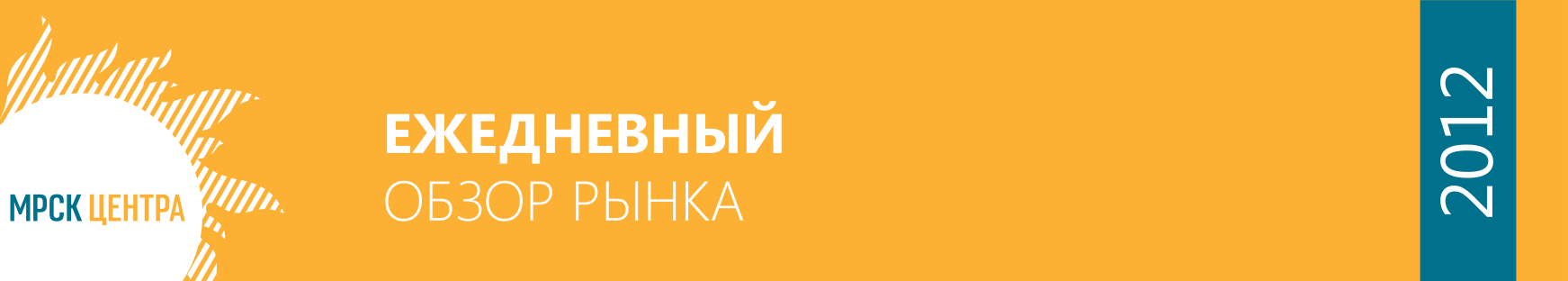 REVIEW OF STOCK MARKETSREVIEW OF STOCK MARKETSIDGC of Centre127018, Russia, Moscow, 2nd Yamskaya, 4+7 (495) 747 92 92 http://mrsk-1.com/en/investors/IR Division+7 (495) 747 92 92, ext. 33-34ir@mrsk-1.ru   Before the opening of trading some moderately negative external background formed on the Russian market. Major U.S. indices for the third consecutive session show mixed trends – on Wednesday S&P500 added 0.1%, DJIA lost 0.2%. In the absence of meaningful statistics quarterly statements remain the main driver for the market, in particular, the DJIA reduction was due to more than 3% decline in "heavy" index shares of IBM – investors were disappointed with continued seven consecutive quarters revenue reduction. Loss of major APR stock indices on an average exceeded half a percent, the composite MSCI Asia Pacific index decreased by one percent, and S & P500 futures – by 0.3%. Investors' pessimism was due to weak statistics from China, where, according to preliminary HSBC data, the index of manufacturing activity in January fell below the key level of 50 points for the first time since July 2013. March Brent traded near $108 a barrel – half a dollar higher than our closing on Wednesday. Most of the trading session the growth rate of the MICEX Index was over half a percent. Our market was supported with rising oil prices and good data on business activity in the Eurozone: the region composite PMI rose to its highest level since June 2011, the industrial PMI of Europe's largest economy – Germany – to the maximum since May 2011. However, the Russian market growth was restrained with uncertain mood of European investors, ignoring their own good statistics on the background of negative dynamics of futures for U.S. indices. At the end of the day the decline of U.S. futures and European indices accelerated despite released better than expected data on applications for unemployment benefits in the U.S. That change put some significant pressure on the Russian market – the MICEX Index, having lost all day achievements, closed below zero.Following the results of the day the MICEX Index fell by 0.12% to close trading at 1,496.90 points. Dynamics of the MicexPWR Sector Index outperformed the market. The main contribution to the resulting increase in the index, more than 50%, was made by shares of Inter RAO, which had resumed their growth after three days of consolidation and today added 6.8%. On Western exchanges the European DJStoxx 600 Index fell by 1.00%, and the American S&P 500 Index decreased by 0.89%.Before the opening of trading some moderately negative external background formed on the Russian market. Major U.S. indices for the third consecutive session show mixed trends – on Wednesday S&P500 added 0.1%, DJIA lost 0.2%. In the absence of meaningful statistics quarterly statements remain the main driver for the market, in particular, the DJIA reduction was due to more than 3% decline in "heavy" index shares of IBM – investors were disappointed with continued seven consecutive quarters revenue reduction. Loss of major APR stock indices on an average exceeded half a percent, the composite MSCI Asia Pacific index decreased by one percent, and S & P500 futures – by 0.3%. Investors' pessimism was due to weak statistics from China, where, according to preliminary HSBC data, the index of manufacturing activity in January fell below the key level of 50 points for the first time since July 2013. March Brent traded near $108 a barrel – half a dollar higher than our closing on Wednesday. Most of the trading session the growth rate of the MICEX Index was over half a percent. Our market was supported with rising oil prices and good data on business activity in the Eurozone: the region composite PMI rose to its highest level since June 2011, the industrial PMI of Europe's largest economy – Germany – to the maximum since May 2011. However, the Russian market growth was restrained with uncertain mood of European investors, ignoring their own good statistics on the background of negative dynamics of futures for U.S. indices. At the end of the day the decline of U.S. futures and European indices accelerated despite released better than expected data on applications for unemployment benefits in the U.S. That change put some significant pressure on the Russian market – the MICEX Index, having lost all day achievements, closed below zero.Following the results of the day the MICEX Index fell by 0.12% to close trading at 1,496.90 points. Dynamics of the MicexPWR Sector Index outperformed the market. The main contribution to the resulting increase in the index, more than 50%, was made by shares of Inter RAO, which had resumed their growth after three days of consolidation and today added 6.8%. On Western exchanges the European DJStoxx 600 Index fell by 1.00%, and the American S&P 500 Index decreased by 0.89%.IDGC of Centre127018, Russia, Moscow, 2nd Yamskaya, 4+7 (495) 747 92 92 http://mrsk-1.com/en/investors/IR Division+7 (495) 747 92 92, ext. 33-34ir@mrsk-1.ru   ELECTRIC POWER INDUSTRY NEWSELECTRIC POWER INDUSTRY NEWSIDGC of Centre127018, Russia, Moscow, 2nd Yamskaya, 4+7 (495) 747 92 92 http://mrsk-1.com/en/investors/IR Division+7 (495) 747 92 92, ext. 33-34ir@mrsk-1.ru   Russia plans to abandon the power market in the long termThe Russian Ministry of Energy offers in the future to correct the model of the wholesale electric energy and power market while considering the possibility of transition to an electric energy market exclusively, the Ministry said in a draft energy strategy of Russia until 2035.To read full text: http://www.bigpowernews.ru/news/document54291.phtmlBigpowerNews published a draft of the updated energy strategy of Russia until 2035To read full text: http://www.bigpowernews.ru/news/document54286.phtmlRussia plans to abandon the power market in the long termThe Russian Ministry of Energy offers in the future to correct the model of the wholesale electric energy and power market while considering the possibility of transition to an electric energy market exclusively, the Ministry said in a draft energy strategy of Russia until 2035.To read full text: http://www.bigpowernews.ru/news/document54291.phtmlBigpowerNews published a draft of the updated energy strategy of Russia until 2035To read full text: http://www.bigpowernews.ru/news/document54286.phtmlIDGC of Centre127018, Russia, Moscow, 2nd Yamskaya, 4+7 (495) 747 92 92 http://mrsk-1.com/en/investors/IR Division+7 (495) 747 92 92, ext. 33-34ir@mrsk-1.ru   COMPANY NEWSCOMPANY NEWSIDGC of Centre127018, Russia, Moscow, 2nd Yamskaya, 4+7 (495) 747 92 92 http://mrsk-1.com/en/investors/IR Division+7 (495) 747 92 92, ext. 33-34ir@mrsk-1.ru   IDGC of Centre in 2013 exceeded the annual plan for clearing ROWs of overhead lines by 3%IDGC of Centre following the results of 2013 exceeded the annual program of clearing ROWs of overhead power lines (conductors). Specialists of the company in excess of the annual plan cleared 320 hectares of ROWs, its performance was at 102.9%.  To read full text: http://www.mrsk-1.ru/ru/press/news/company/?id_4=89067IDGC of Centre in 2013 exceeded the annual plan for clearing ROWs of overhead lines by 3%IDGC of Centre following the results of 2013 exceeded the annual program of clearing ROWs of overhead power lines (conductors). Specialists of the company in excess of the annual plan cleared 320 hectares of ROWs, its performance was at 102.9%.  To read full text: http://www.mrsk-1.ru/ru/press/news/company/?id_4=89067IDGC of Centre127018, Russia, Moscow, 2nd Yamskaya, 4+7 (495) 747 92 92 http://mrsk-1.com/en/investors/IR Division+7 (495) 747 92 92, ext. 33-34ir@mrsk-1.ru   DYNAMICS OF KEY INDEXES AND SHARES OF THE COMPANYDYNAMICS OF KEY INDEXES AND SHARES OF THE COMPANYIDGC of Centre127018, Russia, Moscow, 2nd Yamskaya, 4+7 (495) 747 92 92 http://mrsk-1.com/en/investors/IR Division+7 (495) 747 92 92, ext. 33-34ir@mrsk-1.ru   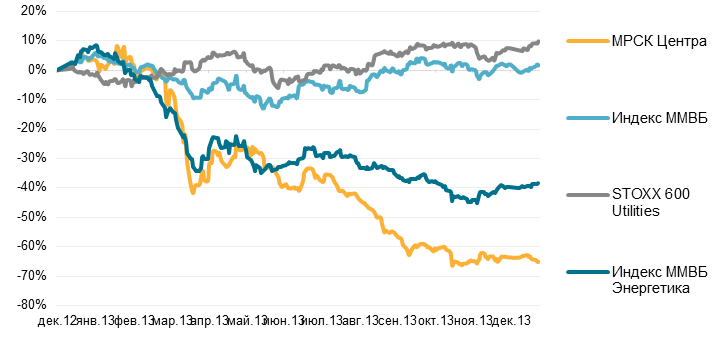 IDGC of Centre127018, Russia, Moscow, 2nd Yamskaya, 4+7 (495) 747 92 92 http://mrsk-1.com/en/investors/IR Division+7 (495) 747 92 92, ext. 33-34ir@mrsk-1.ru   Follow us on Twitter  |  Like us on Facebook  |  Watch us on SlideShare  |  Join us on Euroland  |  Visit our WebsiteFollow us on Twitter  |  Like us on Facebook  |  Watch us on SlideShare  |  Join us on Euroland  |  Visit our WebsiteFollow us on Twitter  |  Like us on Facebook  |  Watch us on SlideShare  |  Join us on Euroland  |  Visit our WebsiteFollow us on Twitter  |  Like us on Facebook  |  Watch us on SlideShare  |  Join us on Euroland  |  Visit our Website